Reinigungsfirma Star-Reinigung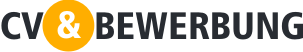 Z. Hd.: Geschäftsführer Peter Schmidt00/00/00Ihr neuer Betriebsleiter hat Erfahrung bei Führung und Motivierung und geht stets selbst voranIhre Stellungsanzeige passt zu meinem Profil. Ich verfüge über mehrere Jahre Erfahrung in der gewerblichen Reinigung und Leitung eines Teams und bin daher der Ansicht, die von Ihnen gesuchten Qualifikationen zu besitzen.Drei Jahre lang war ich Betriebsleiter mit Verantwortung für die Reinigung in einem großen Unternehmen. Aufgrund der ausgesprochenen Zufriedenheit des Kunden wurde der Vertrag erneuert. Mein Beitrag hierzu bestand in der täglichen engagierten Arbeit bei der Leitung der Servicekräfte sowie eigenen Durchführung der vertraglichen Aufgaben. Meine gute Zusammenarbeit mit dem Team hat zu hoher Motivation und Teamwork geführt, was ich bei der Überprüfung der täglichen Arbeit festgestellt habe.Es ist mir wichtig, jeden Tag eine zu 110 % genehmigte Arbeit abzuliefern und ich denke stets daran, den Servicekräften Anerkennung auszusprechen. Ich habe verschiedene Schulungen absolviert und habe Einblick in INSTA 800 und den Hygienestandard EN ISO 9001. Außerdem habe ich neue Mitarbeiter in Verfahren und den Zugang zu den Aufgaben eingewiesen.Die Stelle als Betriebsleiter entspricht meinem Wunsch nach Entwicklung meiner Verantwortungsbereiche dahingehend, mehr Kundenkontakt zu haben und neue sowie effizientere Arbeitsmethoden zu entwickeln. Auf der Grundlage meiner Kenntnis über die Reinigung unterschiedlicher Arten von Unternehmen möchte ich mich gern an der Angebotsabgabe und dem Besuch potenzieller Kunden beteiligen.Ich freue mich auf ein persönliches Gespräch, um über die Möglichkeiten zu sprechen. Ich habe meinen Lebenslauf beigefügt und bin unter der Rufnummer 1425-142525 erreichbar.Mit freundlichen Grüßen 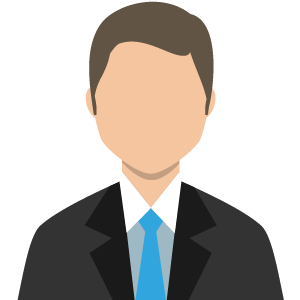 Peter TestTESTSTRAβE 45 - 10115 BERLINM 1425-1142525 - M PETER@TEST.DE